DRAFT EAST AFRICAN STANDARDYarn made from staple fibres — Specification — Part 1: Cotton yarnEAST AFRICAN COMMUNITYCopyright noticeThis EAC document is copyright-protected by EAC. While the reproduction of this document by participants in the EAC standards development process is permitted without prior permission from EAC, neither this document nor any extract from it may be reproduced, stored or transmitted in any form for any other purpose without prior written permission from EAC.Requests for permission to reproduce this document for the purpose of selling it should be addressed as shown below or to EAC’s member body in the country of the requester:© East African Community 2023 — All rights reservedEast African CommunityP.O. Box 1096,ArushaTanzaniaTel: + 255 27 2162100Fax: + 255 27 2162190E-mail: eac@eachq.org       Web: www.eac-quality.netReproduction for sales purposes may be subject to royalty payments or a licensing agreement. Violators may be prosecuted.Contents	PageForeword	iv1	Scope	12	Normative references	13	Terms and definitions	24	Requirements	34.1	General requirements	34.2	Specific requirements	44.2.1	Yarn count	44.2.2	Yarn twist	44.2.3	Moisture regain	44.2.4	Yarn appearance	44.2.5	Breaking tenacity	44.2.6	Unevenness	54.2.7	Fibre composition	64.2.8	Yarn mass	64.2.9	Colour fastness	64.2.10	Restricted chemicals and substances	65	Packaging	76	Labelling	76.1	Unit packages	76.2	Bulk package	77	Sampling	8Annex A (normative)  Determination of moisture regain	9A.1	Principle	9A.2	Apparatus	9A.3	Procedure	9A.4	Calculation	9A.5	Report	9Annex B (normative)  Determination of net mass of the yarn	10B.1	Principle	10B.2	Apparatus	10B.3	Procedure	10Bibliography	1ForewordDevelopment of the East African Standards has been necessitated by the need for harmonizing requirements governing quality of products and services in the East African Community. It is envisaged that through harmonized standardization, trade barriers that are encountered when goods and services are exchanged within the Community will be removed. The Community has established an East African Standards Committee (EASC) mandated to develop and issue East African Standards (EAS). The Committee is composed of representatives of the National Standards Bodies in Partner States, together with the representatives from the public and private sector organizations in the community. East African Standards are developed through Technical Committees that are representative of key stakeholders including government, academia, consumer groups, private sector and other interested parties. Draft East African Standards are circulated to stakeholders through the National Standards Bodies in the Partner States. The comments received are discussed and incorporated before finalization of standards, in accordance with the Principles and procedures for development of East African Standards.East African Standards are subject to review, to keep pace with technological advances. Users of the East African Standards are therefore expected to ensure that they always have the latest versions of the standards they are implementing. The committee responsible for this document is Technical Committee EASC/TC 061, Textiles, textile products and accessories.Attention is drawn to the possibility that some of the elements of this document may be subject of patent rights. EAC shall not be held responsible for identifying any or all such patent rights.Yarn made from staple fibres — Specification — Part 1: Cotton yarn1	Scope This Draft East African Standard specifies requirements, sampling and test methods for 100 per cent cotton yarn.This standard does not cover yarn produced from blends of cotton with man-made fibres or any other fibre.2	Normative references The following documents are referred to in the text in such a way that some or all of their content constitutes requirements of this document. For dated references, only the edition cited applies. For undated references, the latest edition of the referenced document (including any amendments) applies.ASTM D2255, Standard Test Method for Grading Spun Yarns for AppearanceISO 105-B02, Textiles — Tests for colour fastness — Part B02: Colour fastness to artificial light: Xenon arc fading lamp testISO 105-C10, Textiles — Tests for colour fastness — Part C10: Colour fastness to washing with soap or soap and sodaISO 105-X12, Textiles — Tests for colour fastness — Part X12: Colour fastness to rubbingISO 139, Textiles — Standard atmospheres for conditioning and testingISO 1144, Textiles — Universal system for designating linear density (Tex System)ISO 1833-5, Textiles — Quantitative chemical analysis — Part 5: Mixtures of viscose, cupro or modal and cotton fibres (method using sodium zincate)ISO 1833-11, Textiles — Quantitative chemical analysis — Part 11: Mixtures of certain cellulose fibres with certain other fibres (method using sulfuric acid)ISO 2060, Textiles — Yarn from packages — Determination of linear density (mass per unit length) by the skein methodISO 2061, Textiles — Determination of twist in yarns — Direct counting methodISO 2062, Textiles — Yarns from packages — Determination of single-end breaking force and elongation at break using constant rate of extension (CRE) testerISO 2859-1, Sampling procedures for inspection by attributes — Part 1: Sampling schemes indexed by acceptance quality limit (AQL) for lot-by-lot inspectionISO 14184-1, Textiles — Determination of formaldehyde — Part 1: Free and hydrolysed formaldehyde (water extraction method)ISO 14184-2, Textiles — Determination of formaldehyde — Part 2: Released formaldehyde (vapour absorption method)ISO 14362-1, Textiles — Test methods for determination of certain aromatic amines derived from azo colorants Part 1: Detection of the use of certain azo colorants accessible with or without extracting the fibresISO 14362-3, Textiles — Test methods for determination of certain aromatic amines derived from azo colorants Part 3: Detection of the use of certain colorants, which may release 4-amino azo benzeneISO 14389, Textiles — Determination of the phthalate content — Tetrahydrofuran methodISO 16373-2, Textiles — Dyestuffs — Part 2: General method for the determination of extractable dyestuffs including allergenic and carcinogenic dyestuffs (method using pyridine-water)ISO 16373-3, Textiles — Dyestuffs — Part 3: Method for determination of certain carcinogenic dyestuffs (method using triethylamine/methanol)ISO 16549, Textiles — Unevenness of textile strands — Capacitance methodISO 17202, Textiles — Determination of twist in single spun yarns — Untwist/retwist method3	Terms and definitions For the purposes of this East African Standard, the following terms and definitions shall apply.ISO and IEC maintain terminological databases for use in standardization at the following addresses: — ISO Online browsing platform: available at http://www.iso.org/obp3.1	breaking loadmaximum load (or force) applied to a specimen in a tensile test carried to rupture3.2	tex	number of grams per kilometre of yarn3.3	ring spunyarn spun on a system employing flat top cards and roller drafting assemblies with or without aprons on drawing, roving and ring frames3.4	rotor spunyarn spun on an open-end spinning machine wherein the individualization and assembling of fibres are done and the real twist is effected by a rotor3.5	plied yarn yarn in which two or more single yarns are twisted together in one or two operations3.6	stitches yarn coils that get laid outside the edge of the package (cross winding)3.7	cotton yarn type of yarn that is made from 100% cotton fibres3.8	tenacity tensile force per unit of linear density of the unstrained specimenNote 1 to entry:	It is preferably expressed in centinewtons per tex3.9	breaking tenacity tenacity corresponding to the breaking loadNote 1 to entry: For specimens of known linear density, the breaking tenacity can be obtained directly from tensile testing machines which can be suitably adjusted to indicate tenacity instead of breaking load3.10	unevenness variation of linear density along the length of a continuous strand of yarn3.11	coefficient of variation of unevenness value of unevenness expressed as coefficient of variation3.12	yarn count mass per unit length of a yarnNote 1 to entry:	It is preferably expressed in tex or multiples or sub multiples thereof See - ISO 1144.4	Requirements4.1	General requirements4.1.1	The yarn packages shall be correctly and uniformly wound and shall enable the removal of yarn without difficulty and entanglement.4.1.2	Single yarn used for producing doubled yarn shall comply with the requirements in 4.2.4.1.3	Yarn on cones/cheeses shall be free from the following defects:stitches of more than 2.5 cm in length at the base;excessive stitches at the nose;soft cones or cheeses;prominent stains inclusive of chalk and other markings;cut threads;entanglement;presence of hard waste;ribbon formation;drum cuts; andcount mix up.4.2	Specific requirements4.2.1	Yarn countWhen tested in accordance with ISO 2060, the yarn count shall be as declared on the label marking subject to a tolerance of:±3.0 % on the yarn intended for machine knitting and machine weaving processes;±4.0 % on the yarn intended for handlooms;±2.0 % on plied yarnNOTE	Yarn count is expressed in different units such as tex and English count (Ne)4.2.2	Yarn twist4.2.2.1	The number of turns per metre shall be determined in accordance with ISO 2061 or ISO 17202. The percentage CV of twist shall be less than 10 % of the declared value on the label.NOTE	1 TPM = 39.37 TPI4.2.2.2	When determined in accordance with ISO 2061 and ISO 17202, the direction of twist shall be as declared by the manufacturer.4.2.3	Moisture regainUnless otherwise agreed to between the purchaser and the manufacturer, the moisture regain of cotton yarns shall not exceed 8.5 % when determined in accordance with Annex A.4.2.4	Yarn appearanceWhen determined in accordance with ASTM D2255, the average black board appearance (five boards) shall be at least of Grade D. In case of yarn counts coarser than 98 tex (6s), this shall be as agreed to between the purchaser and the manufacturer.4.2.5	Breaking tenacityWhen tested in accordance with ISO 2062, cotton yarn shall meet the breaking tenacity requirements given in Table 1.Table 1 — Breaking tenacity of cotton yarn4.2.6	UnevennessWhen tested in accordance with ISO 16549, cotton yarn shall meet the unevenness requirements given in Table 2, Table 3 and Table 4.Table 2 — Unevenness of carded ring spun cotton yarnTable 3 — Unevenness of combed ring spun cotton yarnTable 4 — Unevenness of carded rotor spun cotton yarn4.2.7	Fibre composition The fibre composition shall be 100 % cotton fibres when tested in accordance with ISO 1833-5, ISO 1833-11 or any other relevant part of ISO 1833.4.2.8	Yarn massThe mass of the yarn shall be not less than 98 % of the declared value when tested in accordance with Annex B.4.2.9	Colour fastness The minimum colour fastness rating for dyed cotton yarns shall be as given in Table 5 when tested in accordance with the test methods specified therein. Table 5 — Colour fastness requirements of cotton yarn4.2.10	Restricted chemicals and substancesDyed cotton yarn shall not contain:Restricted aromatic amines exceeding 30 mg/kg when tested in accordance with ISO 14362-1 and ISO 14362-3.Carcinogenic dyestuffs exceeding 20 mg/kg when tested in accordance with ISO 16373-2 and ISO 16373-3phthalates exceeding 0.1% when tested in accordance with ISO 14389formaldehydes exceeding 300 mg/kg when tested in accordance with ISO 14184-1 and ISO 14184-25	PackagingCotton shall be packaged in suitable packaging materials which shall protect the product from damage during transportation, handling and storage. Spools, cones or cheeses shall be packaged in unit packages and thereafter into bulk cases.6	Labelling6.1	Unit packagesEach unit package shall bear a clear and indelible label which shall include the following particulars: manufacturer’s name and address;registered trade mark (if any); product name as “100 % cotton yarn”; linear density in ‘tex’; twist in turns per metre (TPM) and the direction of twist (S or Z);number of plies (for plied yarn) mass of yarn in gram; intended use of yarn such as "weaving, knitting” country of manufacture;shade number (if coloured);whether carded (KW) or combed (CW); andbatch/lot number.6.2	Bulk packageEach bulk package shall bear the following information: manufacturers name and address trade mark; product name, such as “100 % cotton yarn”; linear density in ‘tex’; net mass in kilograms; number of unit packages;intended use of yarn such as "weaving, knitting”;country of manufacture; andlot/batch number.7	SamplingSampling shall be done in accordance with ISO 2859-1.Annex A
(normative)

Determination of moisture regainA.1	PrincipleA known mass of yarns is dried and then the loss in mass expressed as a ratio of the dry mass.A.2	ApparatusA.2.1	Weighing balance, capable of weighing to an accuracy of 0.001 gA.2.2	Drying Oven, well ventilated with a temperature of 102 °C to 105 °CA.2.3	Desiccator, waterproof when sealed, will be used for transfer of analysed material and during weighing.A.3	ProcedureA.3.1	From the sample under test draw at least three test specimens each weighing approximately 5 g.A.3.2	Take a test specimen drawn as in A.3.1 and weigh it accurately (M1)A.3.3	Dry it at a temperature of 102°C to 105°C until constant mass is obtained (see note)A.3.4	Cool the test specimen in a desiccator and determine the oven-dry mass (M2). NOTE	The mass is usually regarded as constant if the loss between two successive weighing, taken at an interval of 30 min does not exceed 0.1 per cent of the first of the two values.A.3.5	Similarly test the other test specimen(s).A.4	Calculation Moisture regain = 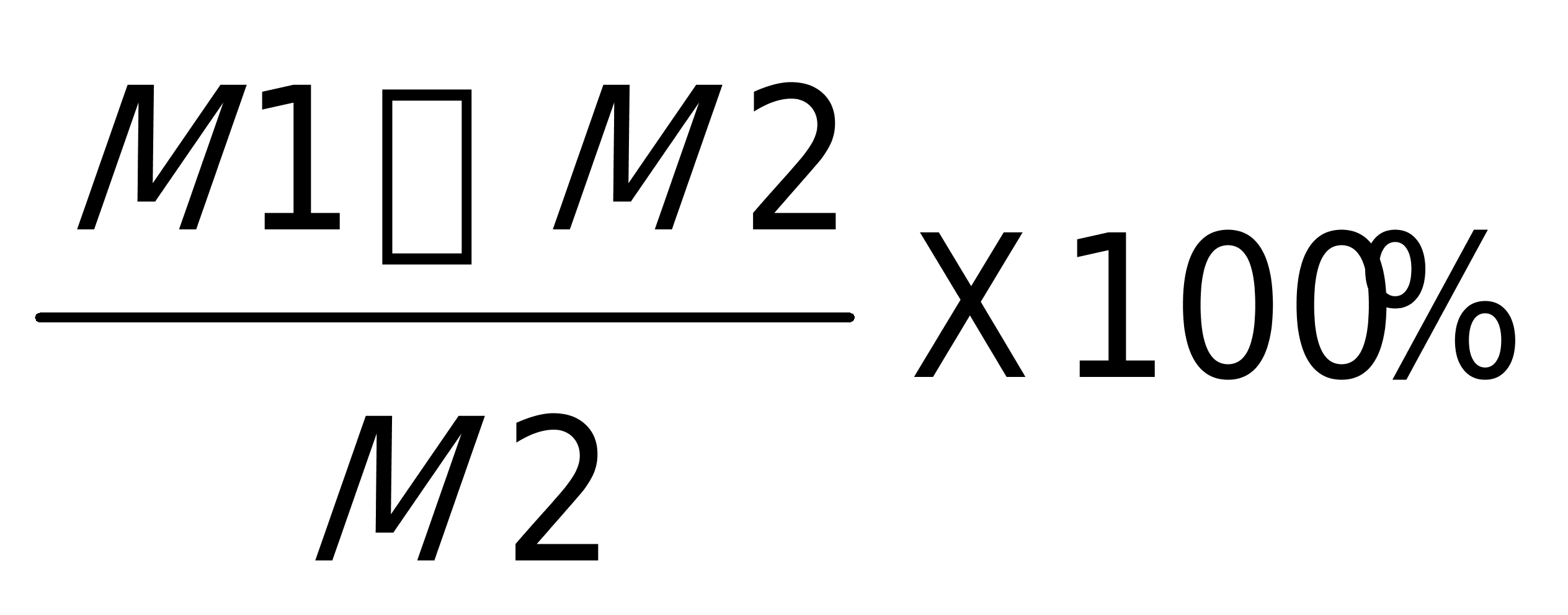 A.5	ReportReport the average of the value calculated in A.4 as the moisture regain in %.Annex B
(normative)

Determination of net mass of the yarn B.1	PrincipleThe mass of the yarn is taken using a weighing balance without considering the mass of the wrappers and holders (cone/spool)B.2	ApparatusWeighing balance, capable of determining the mass of yarn to an accuracy of ± 0.2 %B.3	ProcedureB.3.1	Condition five specimens (yarns) without wrappers in accordance ISO 139.B.3.2	Determine the mass of the conditioned specimens using the weighing balance (B.2). B.3.3	Calculate the average of the mass obtained.B.3.4	Report the average mass in grams.Bibliography[1]		US 2260-1:2021, Textiles — Cotton yarn — Part 1: Weaving[2]	US 2260-2:2021, Textiles — Cotton yarn — Part 2: Hosiery[3]	KS 1113-1:1993, Specification for spun yarns — Part 1: Cotton yarnsDRAFT EAST AFRICAN STANDARDDEAS 1177-1: 2023Yarn typeBreaking tenacity, cN/tex, min.Combed ring spun yarn for weaving15.0Combed ring spun for knitting14.0Carded ring spun for weaving13.5Carded ring spun for knitting13.0Carded rotor spun for weaving10.5Carded rotor spun for knitting9.0Linear density, texC.V. %, max.Coarser than 6011.560 - 3512.534 - 2513.524 - 2014.519 - 1615.015 – 1315.5Finer than 1315.8Linear density, texC.V. %, max.Coarser than 2010.519 - 1611.015 - 1312.512 - 1113.010 - 913.58 – 7.614.07 – 6.414.5Finer than 6.415.0Linear density, texC.V. %, max.Coarser than 6011.060 - 3512.534 - 2513.524 - 2014.519 - 1615.515 – 1316.0S/NParameterParameterNumerical rating,min.Numerical rating,min.Test methodS/NParameterParameterColour changeStainingTest methodiLightLight5-ISO 105–B02iiWashingWashing33ISO 105-C10iiiRubbingDry 3-4ISO 105-X12iiiRubbingWet 3ISO 105-X12